ACTIVIDADES DE NUCLEO TECNOLÓGICO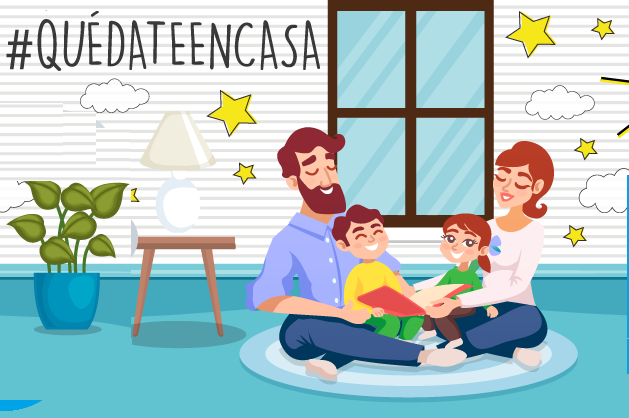 Semana del 27 de abril4º Grado Para desarrollar y enviar esta tarea tienes tiempo hasta el 1de mayo.Actividades Núcleo TecnológicoDocentes: Eugenia Aguilera y Jorge Di Battista4°Grado ¡Practicaremos  escritura!Escribe un cuento usando Word.El cuento debe tener como  mínimo 10 renglones, el título debe estar destacado con respecto al texto.Al final del mismo debe hacer un dibujo relacionado. Hecho con autoformas o en Paint y pegado en Word.